Proposed agenda4th JCA-Res178 meeting (e-meeting)13:00 – 14:00, Monday 18th May 2015 (Geneva time)Review of ParticipantsAgree to the proposed AgendaReview of Incoming LiaisonsIdentify issues to be included in TSAG reportNext stepsAny other businessDate of next meeting____________________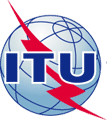 INTERNATIONAL TELECOMMUNICATION UNIONINTERNATIONAL TELECOMMUNICATION UNIONINTERNATIONAL TELECOMMUNICATION UNIONJCA-Res178 – Doc – 024– ETELECOMMUNICATION
STANDARDIZATION SECTORSTUDY PERIOD 2013-2016TELECOMMUNICATION
STANDARDIZATION SECTORSTUDY PERIOD 2013-2016TELECOMMUNICATION
STANDARDIZATION SECTORSTUDY PERIOD 2013-2016TELECOMMUNICATION
STANDARDIZATION SECTORSTUDY PERIOD 2013-2016English onlyOriginal: EnglishEnglish onlyOriginal: EnglishDOCUMENTDOCUMENTDOCUMENTDOCUMENTDOCUMENTSource:Source:JCA-Res178 Co-convenerJCA-Res178 Co-convenerJCA-Res178 Co-convenerTitle:Title:Proposed agenda of 4th JCA-Res 178 meeting Proposed agenda of 4th JCA-Res 178 meeting Proposed agenda of 4th JCA-Res 178 meeting 